Российская Федерация                                                       Россия Федерациязы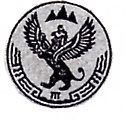 Сельская администрация                                                                Алтай РеспубликанынБалыктуюльского сельского                                                                    Улаган аймагындагыпоселения                                                                                 Балыктуjул  jурт jеезеУлаганского района                                                                      муниципал тозомолининРеспублики Алтай                                                                         jурт администрациязы____________________________________________________________________________РЕШЕНИЕ                                                                                                     ЧЕЧИМОт  «  20 » июня 2017г.               № 46/1                     с. БалыктуюльО внесении изменений  и дополнений в Устав муниципального образования Балыктуюльское сельское поселениеРуководствуясь Федеральным законом от 06.10.2003 № 131-ФЗ «Об общих принципах организации местного самоуправления в Российской Федерации» Совет депутатов Балыктуюльского сельского поселения Р Е Ш И Л: 1.Внести в Устав Балыктуюльского сельского поселения следующие изменения и дополнения:1.1) Статью 30 дополнить частями 8, 9, 10, 11,12 следующего содержания:«8. сведения о доходах, об имуществе и обязательствах имущественного характера своих супруги (супруга) и несовершеннолетних детей в порядке, установленном законом Республики Алтай. Депутат обязан представлять Главе Республики Алтай, Председателю Правительства Республики Алтай сведения о своих доходах, об имуществе и обязательствах имущественного характера, а также9. Депутат обязан ежегодно в сроки, установленные для представления сведений о доходах, об имуществе и обязательствах имущественного характера, представлять Главе Республики Алтай, Председателю Правительства Республики Алтай сведения о своих расходах, а также о расходах своих супруги (супруга) и несовершеннолетних детей по каждой сделке по приобретению земельного участка, другого объекта недвижимости, транспортного средства, ценных бумаг, акций (долей участия, паев в уставных (складочных) капиталах организаций), совершенной им, его супругой (супругом) и (или) несовершеннолетними детьми в течение календарного года, предшествующего году представления сведений (далее - отчетный период), если общая сумма таких сделок превышает общий доход депутата и его супруги (супруга) за три последних года, предшествующих отчетному периоду, и об источниках получения средств, за счет которых совершены эти сделки.10. Проверка достоверности и полноты представляемых депутатом сведений о доходах, расходах, об имуществе и обязательствах имущественного характера проводится по решению Главы Республики Алтай, Председателя Правительства Республики Алтай в порядке, установленном законом Республики Алтай.11. При выявлении в результате проверки, проведенной в соответствии с частью 10 настоящей статьи, фактов несоблюдения депутатом ограничений, запретов, неисполнения обязанностей, установленных федеральными законами в сфере противодействия коррупции, на основании заявления Главы Республики Алтай, Председателя Правительства Республики Алтай, поступившего в Совет депутатов или суд, рассматривается вопрос о досрочном прекращении полномочий указанного депутата.12. Сведения о доходах, расходах, об имуществе и обязательствах имущественного характера, представленные депутатами, размещаются на официальном сайте органа местного самоуправления поселения в сети «Интернет» или предоставляются для опубликования средствам массовой информации в порядке, установленном Советом депутатов.»1.2) Статью 31 дополнить частью 3.1 следующего содержания:«3.1. В случае обращения Главы Республики Алтай, Председателя Правительства Республики Алтай в Совет депутатов с заявлением о досрочном прекращении полномочий депутата в связи с несоблюдением им ограничений, запретов, неисполнения обязанностей, которые установлены федеральными законами, указанными в части 2 настоящей статьи,  днем появления основания для досрочного прекращения полномочий является день поступления в Совет депутатов данного заявления.»;1.3) Часть 9 статьи 33 изложить в следующей редакции:«9. Глава поселения должен соблюдать ограничения, запреты, исполнять обязанности, которые установлены Федеральным законом от 25.12.2008 № 273-ФЗ «О противодействии коррупции», Федеральным законом от 03.12.2012 № 230-ФЗ «О контроле за соответствием расходов лиц, замещающих государственные должности, и иных лиц их доходам», Федеральным законом от 07.05.2013 № 79-ФЗ «О запрете отдельным категориям лиц открывать и иметь счета (вклады), хранить наличные денежные средства и ценности в иностранных банках, расположенных за пределами территории Российской Федерации, владеть и (или) пользоваться иностранными финансовыми инструментами».Глава поселения должен соблюдать запреты, установленные частью 7 статьи 40 Федерального закона «Об общих принципах организации местного самоуправления в Российской Федерации»;1.4) Статью 37 дополнить пунктом 60 следующего содержания:«60) предоставление земельных участков, находящихся в собственности поселения;»;1.5) Пункт 4 части 2 статьи 65 изложить в следующей редакции:«4) несоблюдение ограничений, запретов, неисполнение обязанностей, которые установлены Федеральным законом от 25.12.2008 № 273-ФЗ «О противодействии коррупции», Федеральным законом от 03.12.2012 № 230-ФЗ «О контроле за соответствием расходов лиц, замещающих государственные должности, и иных лиц их доходам», Федеральным законом от 07.05.2013 № 79-ФЗ «О запрете отдельным категориям лиц открывать и иметь счета (вклады), хранить наличные денежные средства и ценности в иностранных банках, расположенных за пределами территории Российской Федерации, владеть и (или) пользоваться иностранными финансовыми инструментами».».1.6) пункт 1 части 3 статьи 15 изложить в следующей редакции:1) проект устава муниципального образования, а также проект муниципального нормативного правового акта о внесении изменений и дополнений в данный устав, кроме случаев, когда в устав муниципального образования вносятся изменения в форме точного воспроизведения положений Конституции Российской Федерации, федеральных законов, конституции (устава) или законов субъекта Российской Федерации в целях приведения данного устава поселения в соответствие с этими нормативными правовыми актами»;2. Направить настоящее Решение  на государственную регистрацию в течение 15 дней со дня его принятия.3. Настоящее Решение, после его государственной регистрации, вступает в силу со дня его официального опубликования (обнародования). Председатель Совета депутатов МО «Балыктуюльское сельское поселение»                               Е. К. Саксаева